Kanalni ventilator DPK 31/6 AJedinica za pakiranje: 1 komAsortiman: 
Broj artikla: 0086.0636Proizvođač: MAICO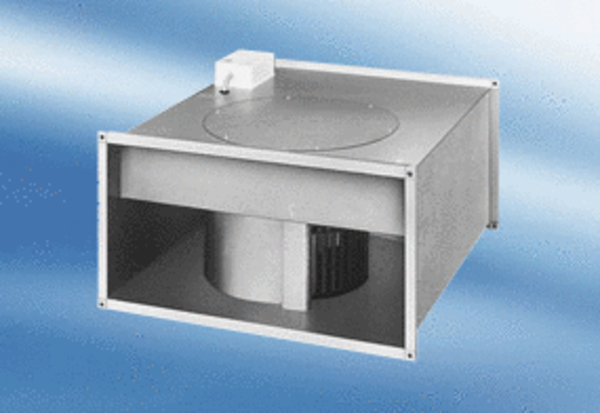 